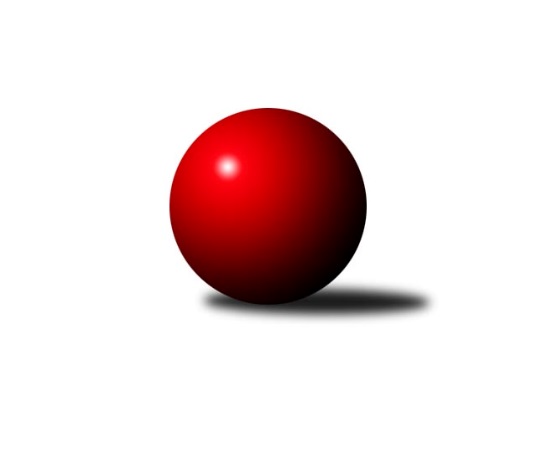 Č.10Ročník 2022/2023	4.6.2024 Zlínská krajská soutěž 2022/2023Statistika 10. kolaTabulka družstev:		družstvo	záp	výh	rem	proh	skore	sety	průměr	body	plné	dorážka	chyby	1.	TJ Sokol Machová B	9	8	0	1	44.5 : 9.5 	(50.5 : 21.5)	1677	16	1169	508	30.2	2.	TJ Sokol Luhačovice B	10	8	0	2	42.0 : 18.0 	(52.5 : 27.5)	1668	16	1171	497	27.2	3.	TJ Bojkovice Krons B	10	8	0	2	41.0 : 19.0 	(48.0 : 32.0)	1641	16	1152	488	34.4	4.	TJ Chropyně	10	6	0	4	34.5 : 25.5 	(41.0 : 39.0)	1650	12	1148	502	36.7	5.	TJ Spartak Hluk	10	6	0	4	34.0 : 26.0 	(45.5 : 34.5)	1606	12	1148	458	40.7	6.	VKK Vsetín C	10	4	0	6	26.0 : 34.0 	(38.5 : 41.5)	1635	8	1144	491	34.5	7.	SC Bylnice B	9	3	0	6	16.0 : 38.0 	(25.0 : 47.0)	1571	6	1125	446	44.2	8.	TJ Bojkovice Krons C	10	3	0	7	24.5 : 35.5 	(39.5 : 40.5)	1594	6	1138	457	41.6	9.	TJ Sokol Machová C	10	3	0	7	20.5 : 39.5 	(32.5 : 47.5)	1490	6	1061	430	46.3	10.	KC Zlín D	10	0	0	10	11.0 : 49.0 	(19.0 : 61.0)	1520	0	1097	423	58Tabulka doma:		družstvo	záp	výh	rem	proh	skore	sety	průměr	body	maximum	minimum	1.	TJ Bojkovice Krons B	6	6	0	0	29.0 : 7.0 	(35.5 : 12.5)	1784	12	1829	1742	2.	TJ Sokol Luhačovice B	6	5	0	1	27.0 : 9.0 	(34.0 : 14.0)	1710	10	1738	1658	3.	TJ Sokol Machová B	3	3	0	0	15.0 : 3.0 	(17.0 : 7.0)	1708	6	1770	1669	4.	TJ Chropyně	4	2	0	2	11.0 : 13.0 	(14.0 : 18.0)	1654	4	1678	1616	5.	TJ Spartak Hluk	5	2	0	3	13.0 : 17.0 	(21.0 : 19.0)	1494	4	1549	1455	6.	SC Bylnice B	5	2	0	3	10.0 : 20.0 	(18.5 : 21.5)	1586	4	1622	1563	7.	VKK Vsetín C	4	1	0	3	9.0 : 15.0 	(17.5 : 14.5)	1636	2	1685	1606	8.	TJ Bojkovice Krons C	5	1	0	4	11.5 : 18.5 	(22.5 : 17.5)	1641	2	1749	1577	9.	TJ Sokol Machová C	6	1	0	5	9.5 : 26.5 	(19.0 : 29.0)	1568	2	1634	1521	10.	KC Zlín D	5	0	0	5	5.0 : 25.0 	(10.0 : 30.0)	1497	0	1535	1462Tabulka venku:		družstvo	záp	výh	rem	proh	skore	sety	průměr	body	maximum	minimum	1.	TJ Sokol Machová B	6	5	0	1	29.5 : 6.5 	(33.5 : 14.5)	1680	10	1742	1506	2.	TJ Spartak Hluk	5	4	0	1	21.0 : 9.0 	(24.5 : 15.5)	1628	8	1699	1566	3.	TJ Chropyně	6	4	0	2	23.5 : 12.5 	(27.0 : 21.0)	1649	8	1714	1600	4.	TJ Sokol Luhačovice B	4	3	0	1	15.0 : 9.0 	(18.5 : 13.5)	1657	6	1721	1566	5.	VKK Vsetín C	6	3	0	3	17.0 : 19.0 	(21.0 : 27.0)	1635	6	1726	1489	6.	TJ Bojkovice Krons B	4	2	0	2	12.0 : 12.0 	(12.5 : 19.5)	1593	4	1694	1504	7.	TJ Sokol Machová C	4	2	0	2	11.0 : 13.0 	(13.5 : 18.5)	1471	4	1643	1106	8.	TJ Bojkovice Krons C	5	2	0	3	13.0 : 17.0 	(17.0 : 23.0)	1587	4	1666	1460	9.	SC Bylnice B	4	1	0	3	6.0 : 18.0 	(6.5 : 25.5)	1572	2	1601	1528	10.	KC Zlín D	5	0	0	5	6.0 : 24.0 	(9.0 : 31.0)	1525	0	1700	1482Tabulka podzimní části:		družstvo	záp	výh	rem	proh	skore	sety	průměr	body	doma	venku	1.	TJ Sokol Machová B	9	8	0	1	44.5 : 9.5 	(50.5 : 21.5)	1677	16 	3 	0 	0 	5 	0 	1	2.	TJ Sokol Luhačovice B	9	7	0	2	36.0 : 18.0 	(45.0 : 27.0)	1668	14 	4 	0 	1 	3 	0 	1	3.	TJ Bojkovice Krons B	9	7	0	2	36.0 : 18.0 	(43.0 : 29.0)	1623	14 	6 	0 	0 	1 	0 	2	4.	TJ Chropyně	9	5	0	4	29.5 : 24.5 	(35.0 : 37.0)	1662	10 	2 	0 	2 	3 	0 	2	5.	TJ Spartak Hluk	9	5	0	4	29.0 : 25.0 	(40.5 : 31.5)	1587	10 	2 	0 	3 	3 	0 	1	6.	VKK Vsetín C	9	4	0	5	25.0 : 29.0 	(35.5 : 36.5)	1636	8 	1 	0 	2 	3 	0 	3	7.	TJ Bojkovice Krons C	9	3	0	6	23.5 : 30.5 	(36.5 : 35.5)	1594	6 	1 	0 	3 	2 	0 	3	8.	TJ Sokol Machová C	9	3	0	6	20.5 : 33.5 	(32.0 : 40.0)	1586	6 	1 	0 	5 	2 	0 	1	9.	SC Bylnice B	9	3	0	6	16.0 : 38.0 	(25.0 : 47.0)	1571	6 	2 	0 	3 	1 	0 	3	10.	KC Zlín D	9	0	0	9	10.0 : 44.0 	(17.0 : 55.0)	1519	0 	0 	0 	4 	0 	0 	5Tabulka jarní části:		družstvo	záp	výh	rem	proh	skore	sety	průměr	body	doma	venku	1.	TJ Sokol Luhačovice B	1	1	0	0	6.0 : 0.0 	(7.5 : 0.5)	1695	2 	1 	0 	0 	0 	0 	0 	2.	TJ Chropyně	1	1	0	0	5.0 : 1.0 	(6.0 : 2.0)	1600	2 	0 	0 	0 	1 	0 	0 	3.	TJ Spartak Hluk	1	1	0	0	5.0 : 1.0 	(5.0 : 3.0)	1699	2 	0 	0 	0 	1 	0 	0 	4.	TJ Bojkovice Krons B	1	1	0	0	5.0 : 1.0 	(5.0 : 3.0)	1694	2 	0 	0 	0 	1 	0 	0 	5.	TJ Sokol Machová B	0	0	0	0	0.0 : 0.0 	(0.0 : 0.0)	0	0 	0 	0 	0 	0 	0 	0 	6.	SC Bylnice B	0	0	0	0	0.0 : 0.0 	(0.0 : 0.0)	0	0 	0 	0 	0 	0 	0 	0 	7.	TJ Bojkovice Krons C	1	0	0	1	1.0 : 5.0 	(3.0 : 5.0)	1632	0 	0 	0 	1 	0 	0 	0 	8.	VKK Vsetín C	1	0	0	1	1.0 : 5.0 	(3.0 : 5.0)	1606	0 	0 	0 	1 	0 	0 	0 	9.	KC Zlín D	1	0	0	1	1.0 : 5.0 	(2.0 : 6.0)	1513	0 	0 	0 	1 	0 	0 	0 	10.	TJ Sokol Machová C	1	0	0	1	0.0 : 6.0 	(0.5 : 7.5)	1106	0 	0 	0 	0 	0 	0 	1 Zisk bodů pro družstvo:		jméno hráče	družstvo	body	zápasy	v %	dílčí body	sety	v %	1.	Martin Hradský 	TJ Bojkovice Krons B 	10	/	10	(100%)	15	/	20	(75%)	2.	Jiří Michalík 	TJ Sokol Machová B 	9	/	9	(100%)	15.5	/	18	(86%)	3.	Hana Krajíčková 	TJ Sokol Luhačovice B 	8	/	10	(80%)	13.5	/	20	(68%)	4.	Ondřej Kelíšek 	TJ Spartak Hluk 	7	/	8	(88%)	14	/	16	(88%)	5.	Lenka Mikešová 	TJ Chropyně  	6.5	/	9	(72%)	10.5	/	18	(58%)	6.	Jiří Pospíšil 	TJ Spartak Hluk 	6	/	7	(86%)	10	/	14	(71%)	7.	Šárka Drahotuská 	TJ Sokol Machová B 	6	/	7	(86%)	8.5	/	14	(61%)	8.	Jiří Fryštacký 	TJ Sokol Machová B 	6	/	9	(67%)	13.5	/	18	(75%)	9.	Jaroslav Krejčíř 	TJ Chropyně  	6	/	10	(60%)	9	/	20	(45%)	10.	Zdeněk Kočíř 	TJ Spartak Hluk 	5	/	6	(83%)	9	/	12	(75%)	11.	Andrea Katriňáková 	TJ Sokol Luhačovice B 	5	/	7	(71%)	11	/	14	(79%)	12.	Petr Foltýn 	VKK Vsetín C 	5	/	7	(71%)	9	/	14	(64%)	13.	Dita Stratilová 	VKK Vsetín C 	5	/	7	(71%)	9	/	14	(64%)	14.	Ludmila Pančochová 	TJ Sokol Luhačovice B 	5	/	8	(63%)	12	/	16	(75%)	15.	Vlastimil Lahuta 	TJ Bojkovice Krons C 	5	/	9	(56%)	12	/	18	(67%)	16.	Bohumil Fryštacký 	TJ Sokol Machová B 	4.5	/	7	(64%)	8	/	14	(57%)	17.	Michal Kuchařík 	TJ Chropyně  	4	/	7	(57%)	8.5	/	14	(61%)	18.	Ondřej Novák 	SC Bylnice B 	4	/	7	(57%)	7	/	14	(50%)	19.	Jaroslav Sojka 	TJ Bojkovice Krons C 	4	/	7	(57%)	6.5	/	14	(46%)	20.	Miroslav Ševeček 	TJ Sokol Machová C 	4	/	9	(44%)	8	/	18	(44%)	21.	Monika Hubíková 	TJ Sokol Luhačovice B 	3	/	3	(100%)	6	/	6	(100%)	22.	Lukáš Michalík 	TJ Sokol Machová B 	3	/	4	(75%)	5	/	8	(63%)	23.	Miroslav Šopík 	TJ Bojkovice Krons C 	3	/	5	(60%)	6	/	10	(60%)	24.	Milan Podaný 	TJ Chropyně  	3	/	5	(60%)	6	/	10	(60%)	25.	Jana Šopíková 	TJ Bojkovice Krons B 	3	/	5	(60%)	5.5	/	10	(55%)	26.	Lumír Navrátil 	TJ Bojkovice Krons B 	3	/	6	(50%)	6	/	12	(50%)	27.	Ladislav Strnad 	SC Bylnice B 	3	/	7	(43%)	7.5	/	14	(54%)	28.	Jaroslav Kramár 	TJ Bojkovice Krons C 	3	/	7	(43%)	6	/	14	(43%)	29.	Petr Bařinka 	TJ Bojkovice Krons B 	3	/	8	(38%)	9.5	/	16	(59%)	30.	Jakub Pavlištík 	TJ Sokol Machová C 	3	/	8	(38%)	9	/	16	(56%)	31.	Adéla Foltýnová 	VKK Vsetín C 	3	/	8	(38%)	6	/	16	(38%)	32.	Václav Vlček 	TJ Sokol Machová C 	3	/	8	(38%)	4.5	/	16	(28%)	33.	Karel Skoumal 	KC Zlín D 	3	/	9	(33%)	6	/	18	(33%)	34.	Jan Lahuta 	TJ Bojkovice Krons C 	2.5	/	6	(42%)	4	/	12	(33%)	35.	Filip Mlčoch 	KC Zlín D 	2	/	2	(100%)	3	/	4	(75%)	36.	Eva Hajdová 	VKK Vsetín C 	2	/	3	(67%)	5	/	6	(83%)	37.	Zdeněk Kafka 	TJ Bojkovice Krons B 	2	/	4	(50%)	5	/	8	(63%)	38.	Vlastimil Struhař 	TJ Bojkovice Krons B 	2	/	5	(40%)	4	/	10	(40%)	39.	Jana Dvořáková 	TJ Sokol Machová C 	2	/	6	(33%)	4	/	12	(33%)	40.	Michal Pecl 	SC Bylnice B 	2	/	7	(29%)	4	/	14	(29%)	41.	Vojtěch Hrňa 	VKK Vsetín C 	2	/	8	(25%)	6	/	16	(38%)	42.	Vladimír Beran 	TJ Chropyně  	2	/	8	(25%)	5	/	16	(31%)	43.	Tomáš Hanáček 	KC Zlín D 	2	/	9	(22%)	2.5	/	18	(14%)	44.	Jan Hastík 	TJ Sokol Machová C 	1.5	/	3	(50%)	4	/	6	(67%)	45.	Tomáš Galuška 	TJ Spartak Hluk 	1	/	1	(100%)	2	/	2	(100%)	46.	Miroslav Míšek 	TJ Chropyně  	1	/	1	(100%)	2	/	2	(100%)	47.	Klára Cyprová 	TJ Sokol Luhačovice B 	1	/	1	(100%)	1.5	/	2	(75%)	48.	Dominik Slavíček 	TJ Bojkovice Krons B 	1	/	1	(100%)	1	/	2	(50%)	49.	Petra Gottwaldová 	VKK Vsetín C 	1	/	2	(50%)	3	/	4	(75%)	50.	Věra Skoumalová 	KC Zlín D 	1	/	2	(50%)	2	/	4	(50%)	51.	Eva Kyseláková 	TJ Spartak Hluk 	1	/	3	(33%)	2	/	6	(33%)	52.	Adam Záhořák 	KC Zlín D 	1	/	3	(33%)	1	/	6	(17%)	53.	Tomáš Indra 	TJ Spartak Hluk 	1	/	4	(25%)	2	/	8	(25%)	54.	Helena Konečná 	TJ Sokol Luhačovice B 	1	/	4	(25%)	2	/	8	(25%)	55.	Ludvík Jurásek 	TJ Spartak Hluk 	1	/	5	(20%)	4.5	/	10	(45%)	56.	Jan Křižka 	TJ Bojkovice Krons C 	1	/	5	(20%)	4	/	10	(40%)	57.	Gabriela Benková 	TJ Sokol Machová C 	1	/	5	(20%)	3	/	10	(30%)	58.	Hana Polišenská 	KC Zlín D 	1	/	5	(20%)	2.5	/	10	(25%)	59.	Vladimíra Strnková 	SC Bylnice B 	1	/	8	(13%)	4.5	/	16	(28%)	60.	Matěj Čunek 	KC Zlín D 	1	/	8	(13%)	2	/	16	(13%)	61.	Zdenka Svobodová 	TJ Sokol Luhačovice B 	0	/	1	(0%)	0.5	/	2	(25%)	62.	Roman Prachař 	TJ Spartak Hluk 	0	/	2	(0%)	1	/	4	(25%)	63.	Radek Hajda 	VKK Vsetín C 	0	/	2	(0%)	0.5	/	4	(13%)	64.	Evžen Štětkař 	KC Zlín D 	0	/	2	(0%)	0	/	4	(0%)	65.	Martin Orság 	VKK Vsetín C 	0	/	3	(0%)	0	/	6	(0%)	66.	Miroslav Nožička 	TJ Spartak Hluk 	0	/	4	(0%)	1	/	8	(13%)	67.	Antonín Strnad 	SC Bylnice B 	0	/	7	(0%)	2	/	14	(14%)Průměry na kuželnách:		kuželna	průměr	plné	dorážka	chyby	výkon na hráče	1.	TJ Bojkovice Krons, 1-2	1690	1195	495	37.5	(422.7)	2.	Chropyně, 1-2	1638	1145	492	35.9	(409.5)	3.	TJ Sokol Machová, 1-2	1623	1145	477	41.8	(405.8)	4.	TJ Zbrojovka Vsetín, 1-4	1613	1135	477	37.7	(403.3)	5.	TJ Sokol Luhačovice, 1-4	1608	1132	476	33.8	(402.1)	6.	KC Zlín, 1-4	1570	1116	454	50.8	(392.5)	7.	TJ Spartak Hluk, 1-2	1499	1074	425	39.2	(374.9)Nejlepší výkony na kuželnách:TJ Bojkovice Krons, 1-2TJ Bojkovice Krons B	1829	6. kolo	Martin Hradský 	TJ Bojkovice Krons B	510	4. koloTJ Bojkovice Krons B	1804	8. kolo	Martin Hradský 	TJ Bojkovice Krons B	498	1. koloTJ Bojkovice Krons B	1782	4. kolo	Lumír Navrátil 	TJ Bojkovice Krons B	497	6. koloTJ Bojkovice Krons B	1773	1. kolo	Martin Hradský 	TJ Bojkovice Krons B	479	8. koloTJ Bojkovice Krons B	1772	9. kolo	Martin Hradský 	TJ Bojkovice Krons B	478	6. koloTJ Bojkovice Krons C	1749	5. kolo	Jiří Michalík 	TJ Sokol Machová B	472	3. koloTJ Sokol Machová B	1742	3. kolo	Ondřej Kelíšek 	TJ Spartak Hluk	465	10. koloTJ Bojkovice Krons B	1742	3. kolo	Dita Stratilová 	VKK Vsetín C	464	1. koloTJ Sokol Luhačovice B	1720	3. kolo	Martin Hradský 	TJ Bojkovice Krons B	463	3. koloTJ Chropyně 	1714	4. kolo	Jana Šopíková 	TJ Bojkovice Krons B	461	9. koloChropyně, 1-2TJ Sokol Luhačovice B	1721	5. kolo	Lenka Mikešová 	TJ Chropyně 	453	1. koloTJ Chropyně 	1678	5. kolo	Jaroslav Krejčíř 	TJ Chropyně 	452	6. koloTJ Bojkovice Krons C	1666	9. kolo	Lenka Mikešová 	TJ Chropyně 	451	5. koloTJ Chropyně 	1663	6. kolo	Hana Krajíčková 	TJ Sokol Luhačovice B	447	5. koloTJ Chropyně 	1659	1. kolo	Ludmila Pančochová 	TJ Sokol Luhačovice B	442	5. koloTJ Chropyně 	1616	9. kolo	Vlastimil Lahuta 	TJ Bojkovice Krons C	442	9. koloTJ Spartak Hluk	1615	6. kolo	Monika Hubíková 	TJ Sokol Luhačovice B	438	5. koloKC Zlín D	1486	1. kolo	Jiří Pospíšil 	TJ Spartak Hluk	436	6. kolo		. kolo	Jan Lahuta 	TJ Bojkovice Krons C	429	9. kolo		. kolo	Milan Podaný 	TJ Chropyně 	428	1. koloTJ Sokol Machová, 1-2TJ Sokol Machová B	1770	7. kolo	Jiří Fryštacký 	TJ Sokol Machová B	480	10. koloTJ Sokol Machová B	1732	10. kolo	Jiří Fryštacký 	TJ Sokol Machová B	477	7. koloTJ Sokol Machová B	1732	6. kolo	Jiří Michalík 	TJ Sokol Machová B	455	7. koloTJ Sokol Machová B	1684	8. kolo	Ondřej Kelíšek 	TJ Spartak Hluk	451	4. koloTJ Sokol Machová B	1669	5. kolo	Bohumil Fryštacký 	TJ Sokol Machová B	447	10. koloTJ Chropyně 	1639	3. kolo	Jiří Michalík 	TJ Sokol Machová B	442	6. koloVKK Vsetín C	1635	9. kolo	Lukáš Michalík 	TJ Sokol Machová B	440	6. koloTJ Sokol Machová C	1634	2. kolo	Petr Foltýn 	VKK Vsetín C	437	9. koloTJ Sokol Luhačovice B	1621	1. kolo	Lenka Mikešová 	TJ Chropyně 	436	8. koloTJ Spartak Hluk	1619	4. kolo	Jiří Fryštacký 	TJ Sokol Machová B	436	6. koloTJ Zbrojovka Vsetín, 1-4TJ Bojkovice Krons B	1694	10. kolo	Eva Hajdová 	VKK Vsetín C	467	6. koloVKK Vsetín C	1685	4. kolo	Ondřej Kelíšek 	TJ Spartak Hluk	456	8. koloTJ Chropyně 	1675	7. kolo	Petr Bařinka 	TJ Bojkovice Krons B	455	10. koloTJ Sokol Machová B	1653	1. kolo	Ladislav Strnad 	SC Bylnice B	450	1. koloTJ Bojkovice Krons C	1645	6. kolo	Petr Foltýn 	VKK Vsetín C	445	4. koloTJ Spartak Hluk	1642	8. kolo	Ondřej Novák 	SC Bylnice B	439	8. koloTJ Chropyně 	1642	2. kolo	Dita Stratilová 	VKK Vsetín C	437	6. koloVKK Vsetín C	1632	6. kolo	Jaroslav Krejčíř 	TJ Chropyně 	436	2. koloSC Bylnice B	1622	8. kolo	Eva Hajdová 	VKK Vsetín C	435	4. koloVKK Vsetín C	1620	2. kolo	Ladislav Strnad 	SC Bylnice B	434	8. koloTJ Sokol Luhačovice, 1-4TJ Sokol Luhačovice B	1738	8. kolo	Hana Krajíčková 	TJ Sokol Luhačovice B	492	4. koloTJ Sokol Luhačovice B	1730	6. kolo	Monika Hubíková 	TJ Sokol Luhačovice B	469	9. koloTJ Sokol Machová B	1728	2. kolo	Ludmila Pančochová 	TJ Sokol Luhačovice B	468	10. koloTJ Sokol Luhačovice B	1724	4. kolo	Andrea Katriňáková 	TJ Sokol Luhačovice B	457	6. koloTJ Sokol Luhačovice B	1713	9. kolo	Andrea Katriňáková 	TJ Sokol Luhačovice B	448	10. koloTJ Sokol Luhačovice B	1695	10. kolo	Jiří Fryštacký 	TJ Sokol Machová B	446	2. koloTJ Sokol Luhačovice B	1658	2. kolo	Bohumil Fryštacký 	TJ Sokol Machová B	442	2. koloVKK Vsetín C	1636	8. kolo	Ludmila Pančochová 	TJ Sokol Luhačovice B	441	8. koloTJ Bojkovice Krons C	1565	4. kolo	Andrea Katriňáková 	TJ Sokol Luhačovice B	438	8. koloSC Bylnice B	1528	9. kolo	Ludmila Pančochová 	TJ Sokol Luhačovice B	436	2. koloKC Zlín, 1-4VKK Vsetín C	1726	7. kolo	Jiří Fryštacký 	TJ Sokol Machová B	472	4. koloTJ Sokol Machová B	1717	4. kolo	Bohumil Fryštacký 	TJ Sokol Machová B	455	4. koloTJ Sokol Machová C	1608	8. kolo	Filip Mlčoch 	KC Zlín D	451	7. koloTJ Chropyně 	1600	10. kolo	Vojtěch Hrňa 	VKK Vsetín C	447	7. koloTJ Spartak Hluk	1566	2. kolo	Dita Stratilová 	VKK Vsetín C	433	7. koloKC Zlín D	1535	2. kolo	Ondřej Kelíšek 	TJ Spartak Hluk	432	2. koloKC Zlín D	1513	10. kolo	Jiří Michalík 	TJ Sokol Machová B	430	4. koloKC Zlín D	1503	7. kolo	Michal Kuchařík 	TJ Chropyně 	425	10. koloKC Zlín D	1471	8. kolo	Petr Foltýn 	VKK Vsetín C	425	7. koloKC Zlín D	1462	4. kolo	Miroslav Míšek 	TJ Chropyně 	423	10. koloTJ Spartak Hluk, 1-2TJ Sokol Luhačovice B	1566	7. kolo	Hana Krajíčková 	TJ Sokol Luhačovice B	421	7. koloTJ Spartak Hluk	1549	7. kolo	Petr Foltýn 	VKK Vsetín C	416	3. koloTJ Spartak Hluk	1516	9. kolo	Petr Bařinka 	TJ Bojkovice Krons B	415	5. koloTJ Sokol Machová B	1506	9. kolo	Ondřej Kelíšek 	TJ Spartak Hluk	411	9. koloTJ Bojkovice Krons B	1504	5. kolo	Jiří Pospíšil 	TJ Spartak Hluk	408	7. koloVKK Vsetín C	1489	3. kolo	Vlastimil Lahuta 	TJ Bojkovice Krons C	404	1. koloTJ Spartak Hluk	1480	1. kolo	Zdeněk Kočíř 	TJ Spartak Hluk	403	7. koloTJ Spartak Hluk	1472	5. kolo	Ondřej Kelíšek 	TJ Spartak Hluk	401	5. koloTJ Bojkovice Krons C	1460	1. kolo	Jiří Fryštacký 	TJ Sokol Machová B	399	9. koloTJ Spartak Hluk	1455	3. kolo	Jiří Pospíšil 	TJ Spartak Hluk	395	9. koloČetnost výsledků:	6.0 : 0.0	5x	5.0 : 1.0	10x	4.0 : 2.0	9x	2.0 : 4.0	6x	1.5 : 4.5	2x	1.0 : 5.0	14x	0.0 : 6.0	4x